Arts plastiques Regarde ces tutos d’origami, utilise- les pour créer ta tenue idéale. Ensuite dessine ton corps et habille- le de tes origamis. Envoie- moi ton travail à travers file share. Jupe 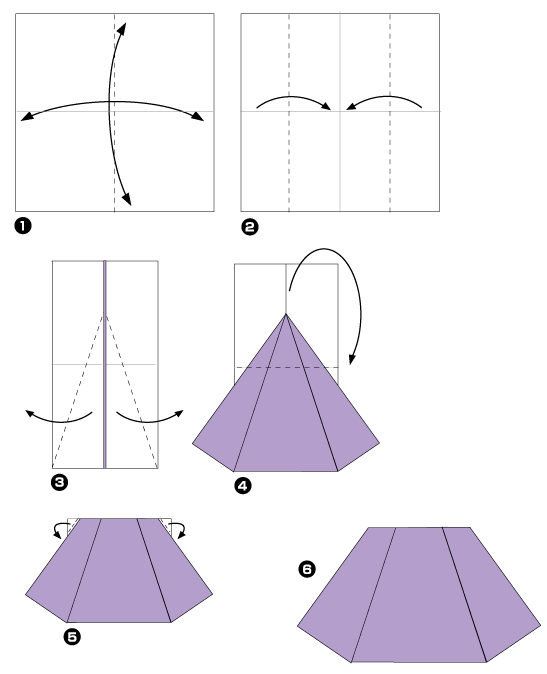 Pantalon 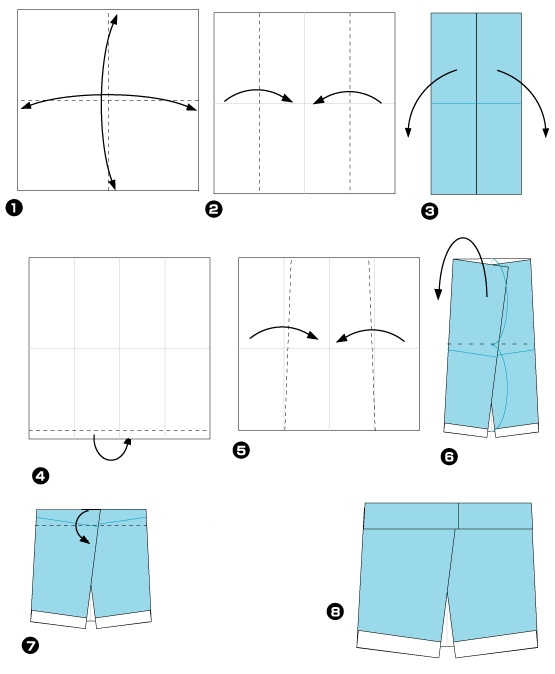 Robe 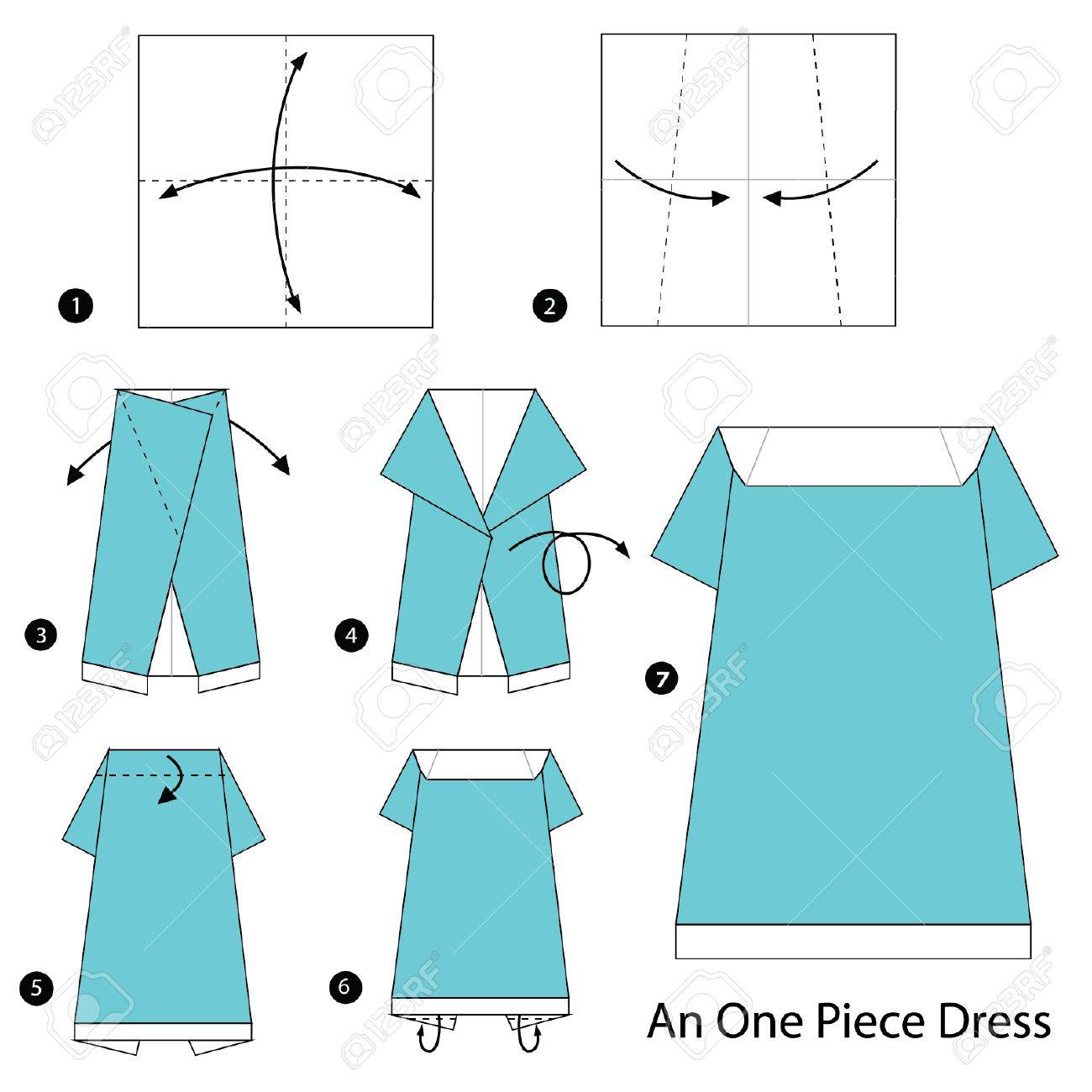 T- shirt 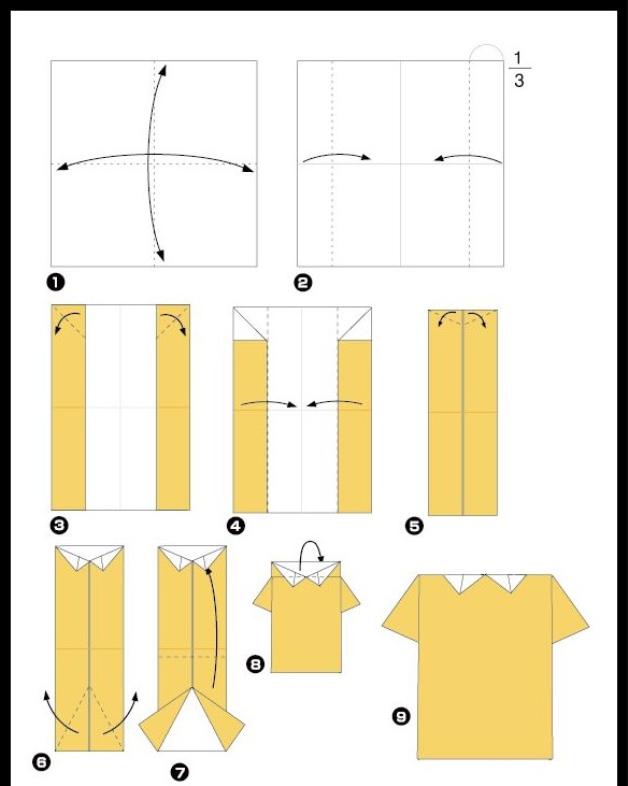 